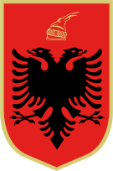 REPUBLIKA E SHQIPËRISËGJYKATA E RRETHIT GJYQËSOR DIBËRREGJISTRI I KËRKESAVE DHE PËRGJIGJEVE Nr. Rendor Data e kërkesësObjekti i kërkesësData e përgjigjesPërgjigjeMënyra e përfundimit të kërkesësTarifa106.02.2023Kërkesë për informacion nga I.M me profesion gazetarë në lidhje me statistka të çështjeve me objekt dhunën në familje të rregjistruara dhe urdhërave të mbrojtjes që janë dhënë për gratë për vitin 202207.02.2023a- Për sa i përket çështjeve me objekt dhunën në familje gjatë vitit 2022 janë rregjistruar gjithsej 42 (dyzet e dy) çështje nga të cilat 7 (shtatë) janë Urdhëra Mbrojtje dhe 35 (tridhjet e pesë) jane Urdhëra te Menjëhershëm Mbrojtje.b- Për sa i përket urdhërave të mbrojtjes që janë dhënë për gratë gjatë vitit 2022 janë gjithsej 22 (njëzet e dy) Urdhëra MbrojtjeShkresa nr 75/1 dt.07.02.2023E plotëS`ka220.04.2023Kërkesë për informacion nga drejtori ekzekutiv E.L i OJF M.L në lidhje me numrin e çështjeve të gjykuara për veprat penale të parashikuara nga neni 100,107/a,108,108/a,117,121/a/3 të kodit penal për periudhën Janar 2020-Mars 2023, specifikimin e rasteve si dhe kopje të anonimizuar të vendimeve gjyqësore.28.04.2023Për sa i përket çështjeve penale për veprat parashikuar nga Neni 100, Neni 101, Neni, 107/a, Neni 108, Neni 108/a, Neni 117, Neni 121/a/3 të kodit Penal për perudhën Janar 2020-Mars 2023 janë si më poshtë:-Viti 2020-2 raste Neni 108/a/1,-Viti 2021-1 rast Neni 121/a/1-Viti 2022-4 raste,Neni 121/a/1, 121/a,-Viti 2023-2 raste,Neni 108/1, 121/a/2E plotëS`ka330.05.2023Kërkesë për informacion nga komisioni për Reforma,Integrim,Institucioneve te Konsoliduara në lidhje me numrin e kërkesave në Gj.Shk.P.J.P. Diber nga shtetas shqipëtarë për: korigjimin e përbërësve zgjedhor, që nuk janë të rregjistruar në listat zgjedhore, që kanë këerkuar të drejtën e votës në qëndrat e votimit të ngritura në IEVP si dhe kopje të anonimizuar të vendimeve kërkesave.Numrin e kërkesë padive dhe procedimeve penale me bazë ligjore Kreun X të K.Penal RSH,nenet 325-332 për periudhën Janar 2023-02.06.2023 02.06.2023Në Gjykatën e Sh.P.J.P Dibër dhe Z.SH Mat nuk ka patur kërkesa për të korrigjuar përbërës zgjedhor apo mosregjistrim në listat zgjedhore.Përsa i përket kërkesës për të drejtën për të votuar në qendrat e votimit të ngritura në IEVP ka patur një kërkesë të datës 04.04.2023 ne GJ.Rr.Gj Mat ku në datën 26.04.2023 kërkuesi ka hequr dorë.(Vendimi nr 01 datë 26.04.2023).Gjithashtu në Gjykatën e Sh.P.J.P.Dibër nuk ka patur nfonjë kërkesë nga Prokuroria Dibër  apo padi me bazë ligjore Kreun X të K.Penal RSH,nenet 325-332 për periudhën Janar 2023-02.06.2023E plotëS`ka407.12.20231.Kërkesë për informacion për referime nga Prokuroria për veprën penale të sanksionuar në nenin 202/a të Kodin Penal për vitin 2023“Tregtimi i specieve të mbrojtura të florës dhe faunës së egër (Shtuar me ligjin nr. 44/2019, datë 18.7.2019) Tregtimi i ekzemplarëve të specieve të mbrojtura të florës dhe faunës së egër ose pjesëve apo nën produkteve të tyre, duke shkelur kërkesat e legjislacionit në fuqi për mbrojtjen e faunës së egër dhe për zonat e mbrojtura apo të lejeve dhe autorizimeve të lëshuara nga organet kompetente, me përjashtim të rasteve kur një gjë e tillë ka ndodhur mbi një sasi të papërfillshme të këtyre ekzemplarëve dhe ka ndikim të papërfillshëm mbi statusin e ruajtjes së specieve, dënohet me gjobë ose me burgim deri në tre vjet.” Nëse po, në çfarë faze është gjykimi?2.Po gjatë viteve 2022, 2021, 2020, 2019 a ka pasur referime për këtë vepër penale, cili është fati i këtyre referime?3.A janë dhënë dënime në 5 vitet e fundit për këtë vepër penale?12.12.2023Në Gjykatën e Shkallës së Parë  të Juridiksionit të Përgjithshëm Dibër, rezulton se gjatë vitit 2023 nuk pasur referime nga Prokuroria pranë Gjykatës së Shkallës së Parë të Juridiksionit të Përgjithshëm Dibër  për veprën penale të parashikuar nga neni 202/a të K.Penal. Gjithashtu rezulton së edhe për periudhën nga 01.01.2019-12.12.2023, nuk ka pasur referime nga Prokuroria  të për veprën penale të parashikuar nga neni 202/a të K.Penal.E plotëS`ka5